 № 78 М.Жолдошалиев атындагы орто мектебинде  «Манас жаштары» уюму иш- аракетте.      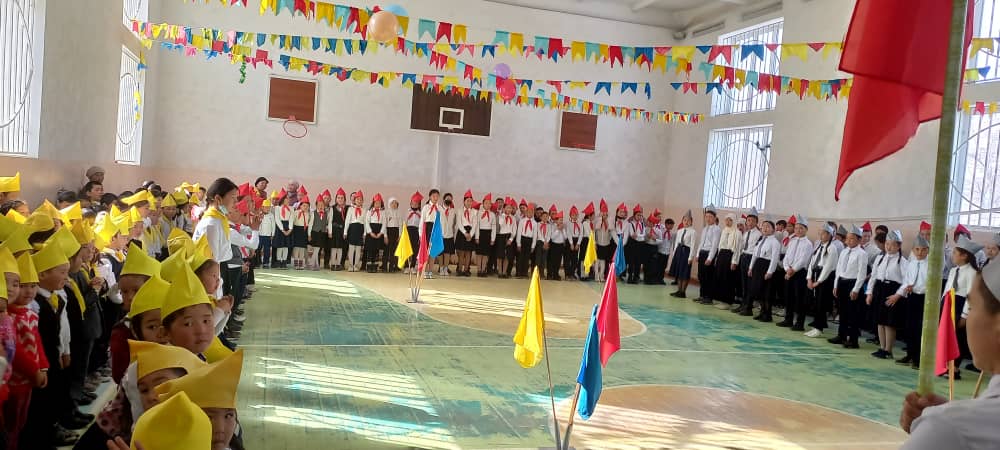 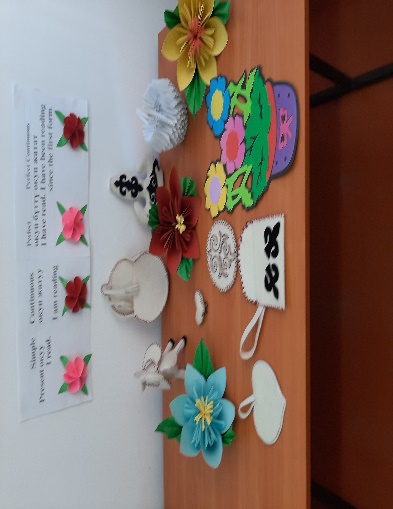 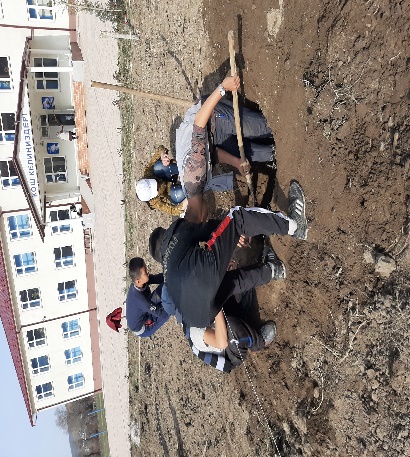 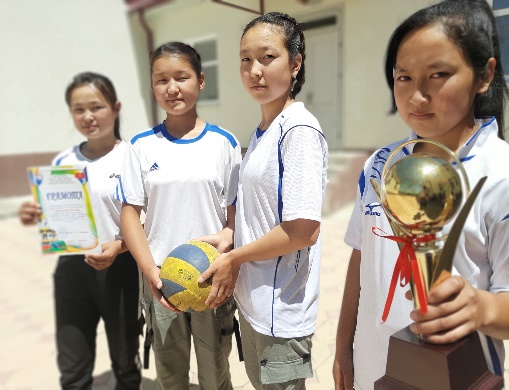 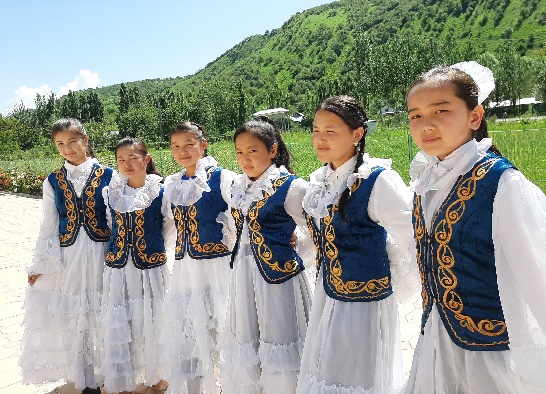 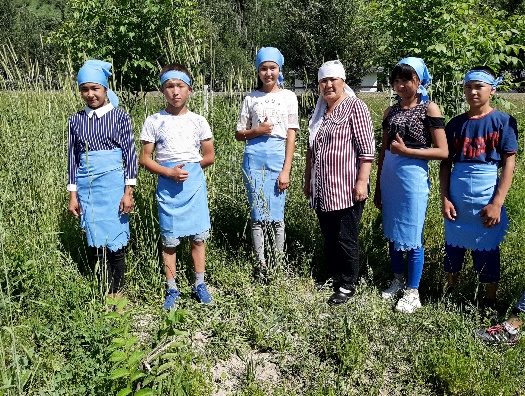 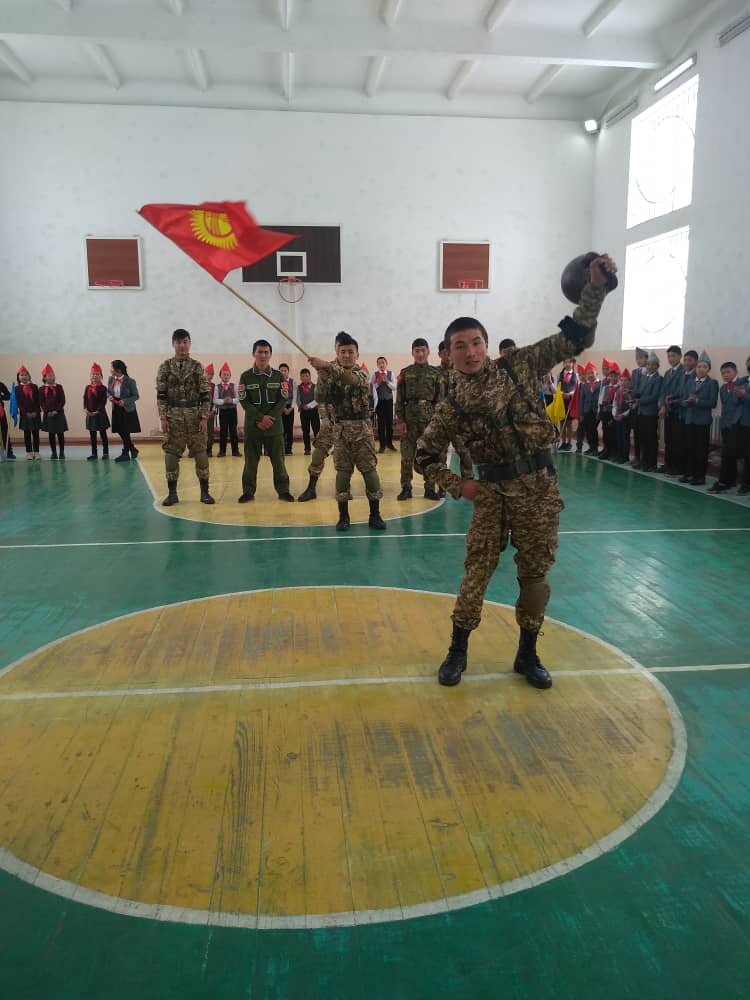 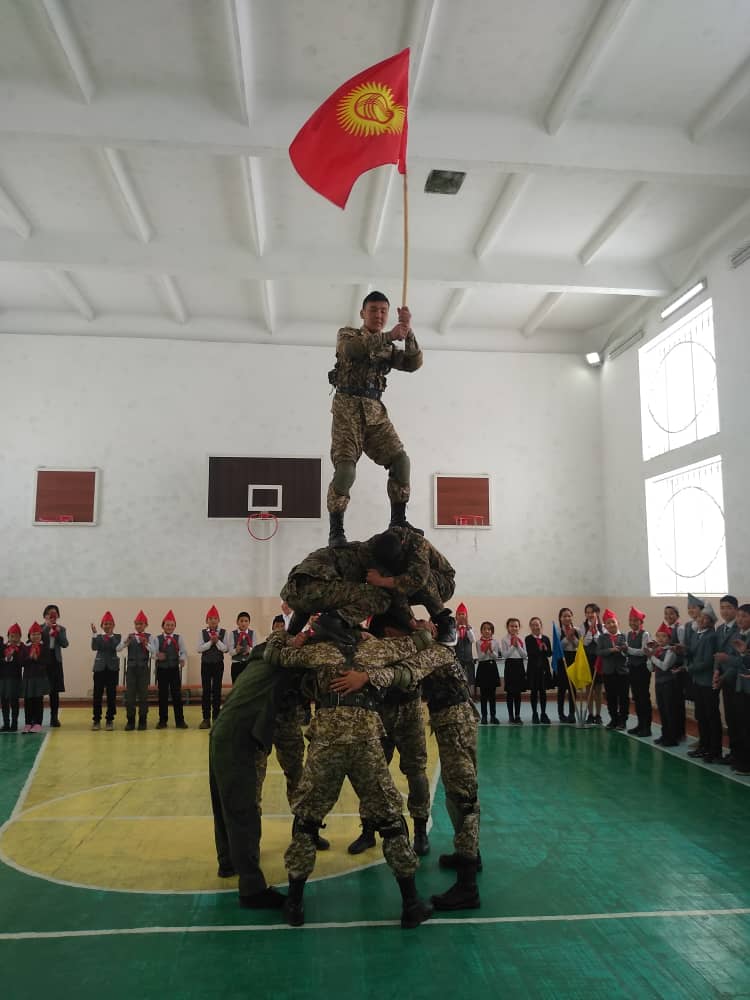 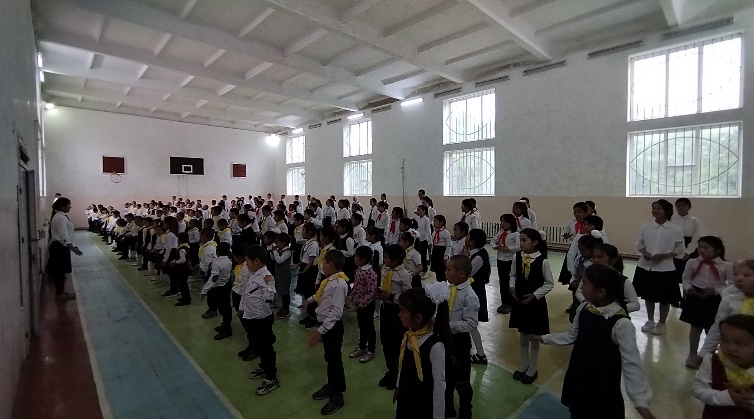 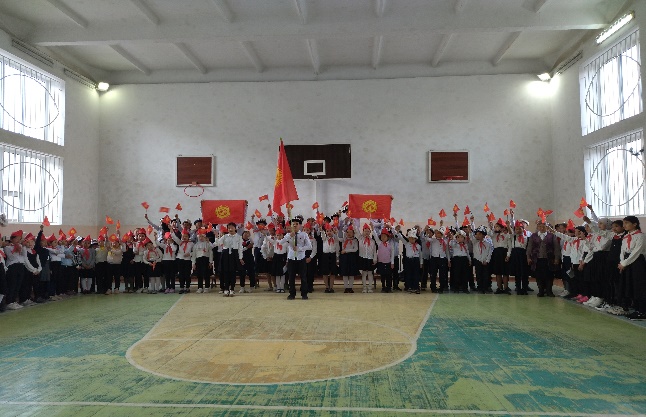 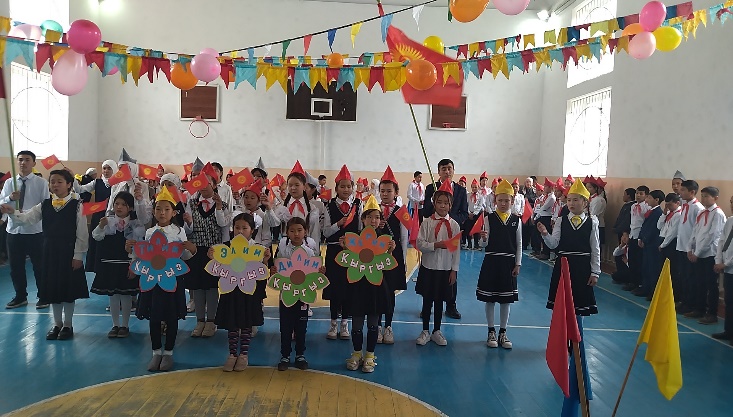 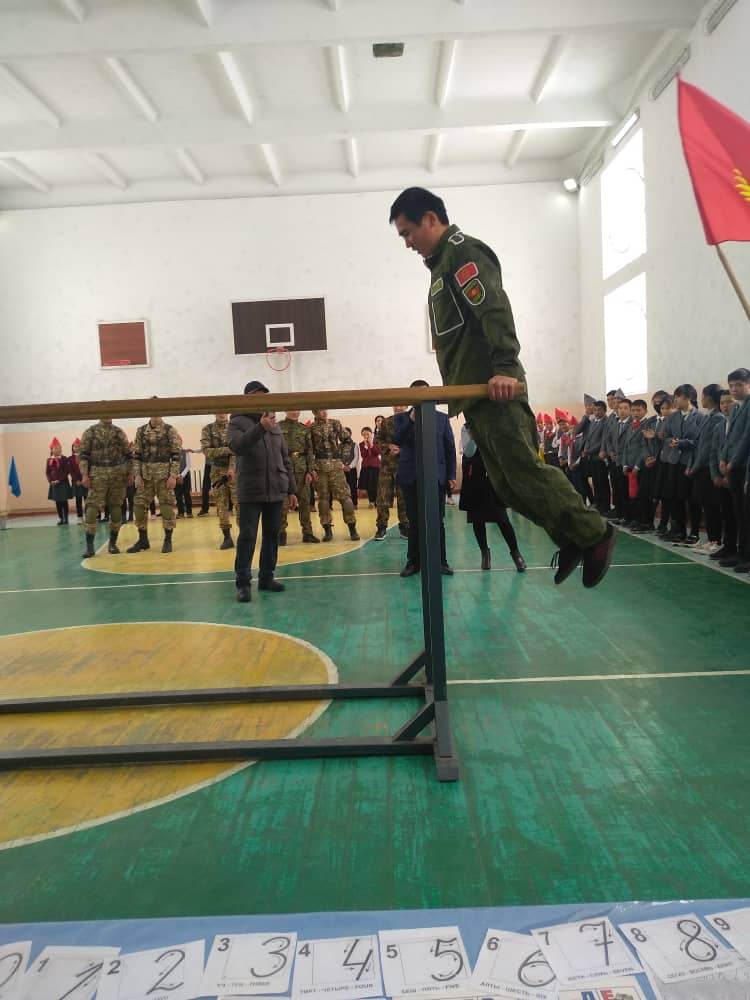 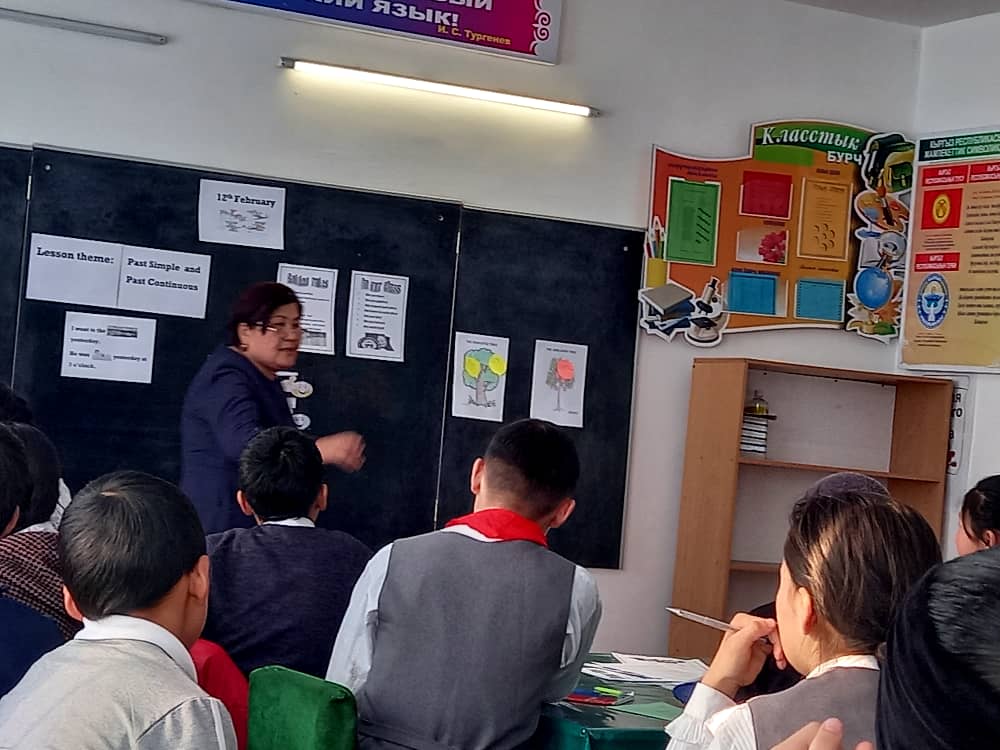 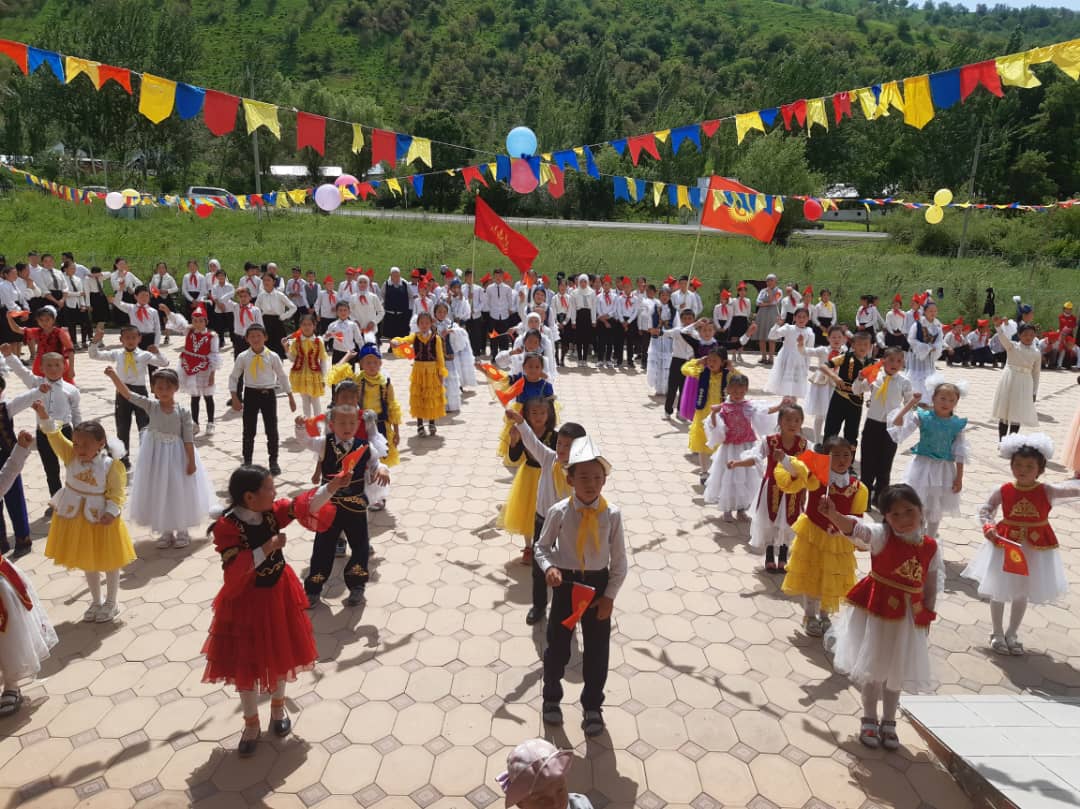 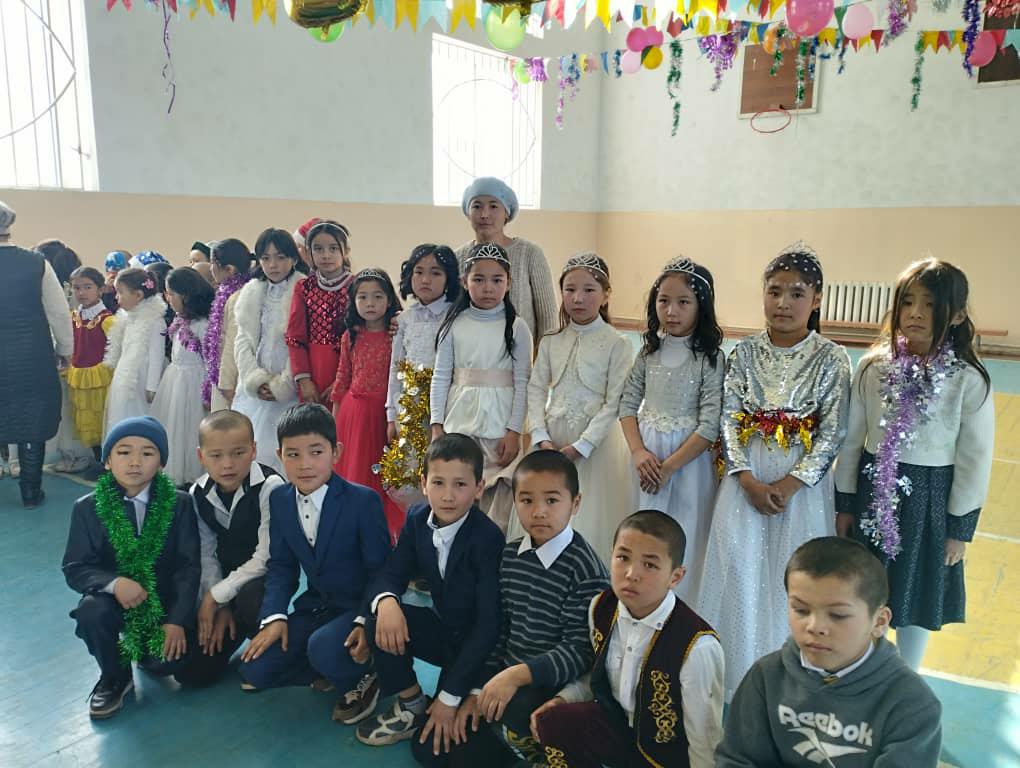 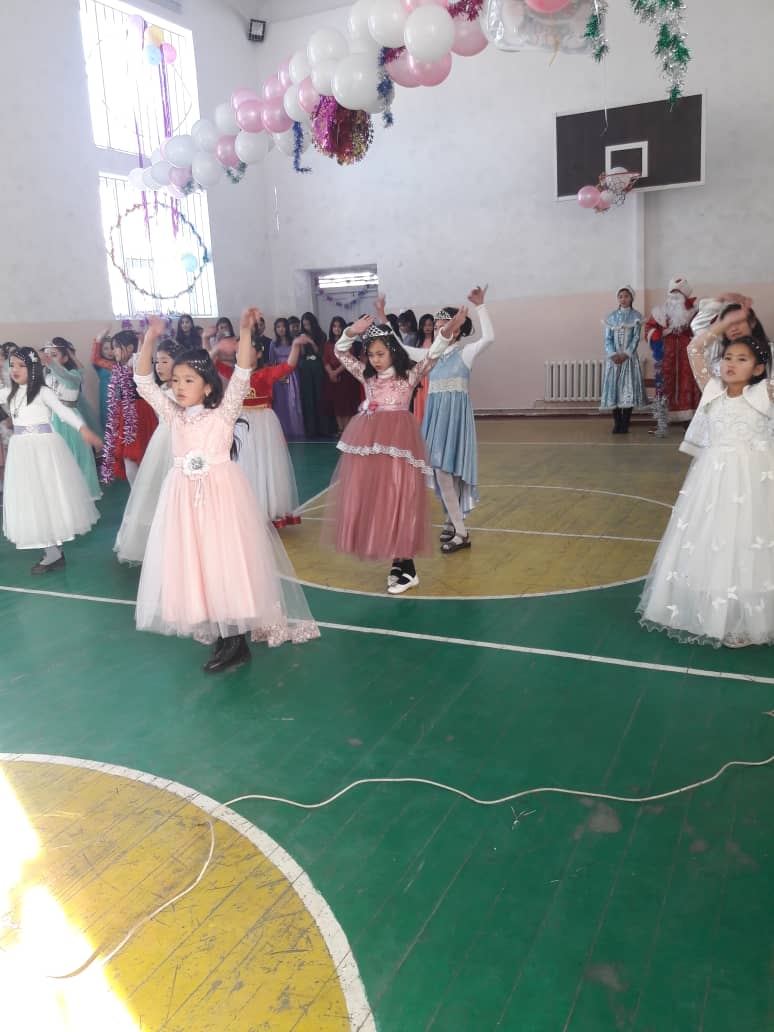 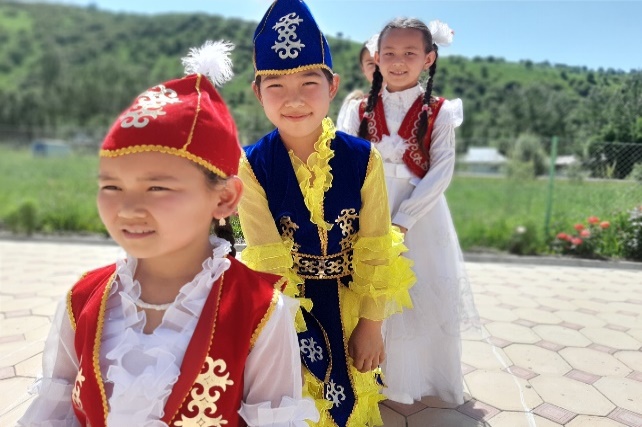 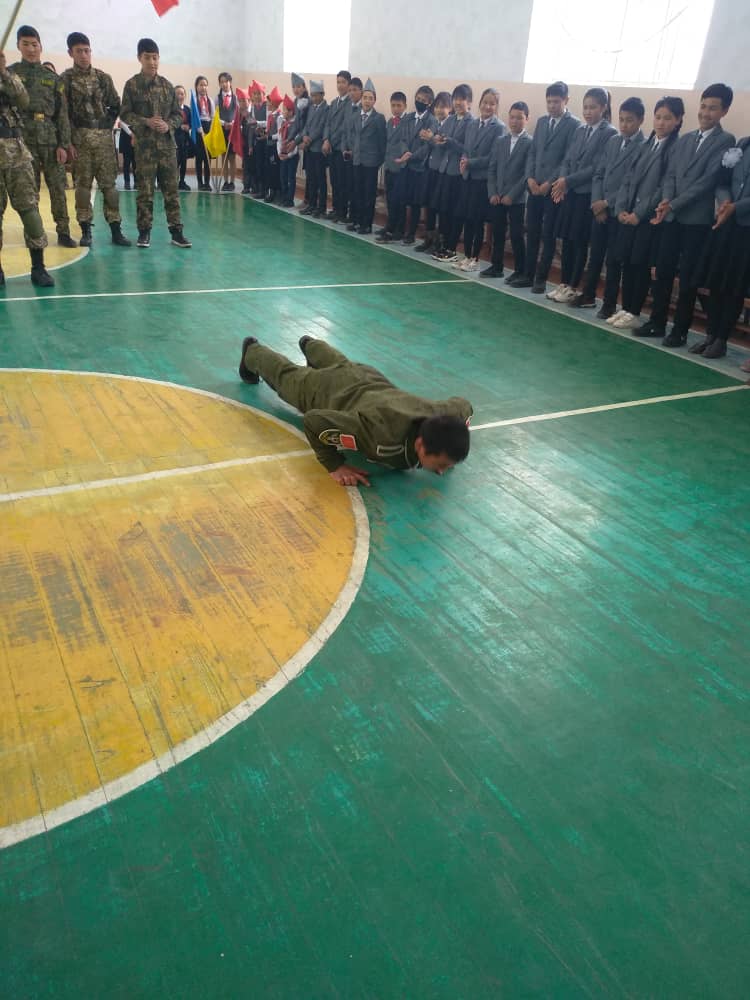 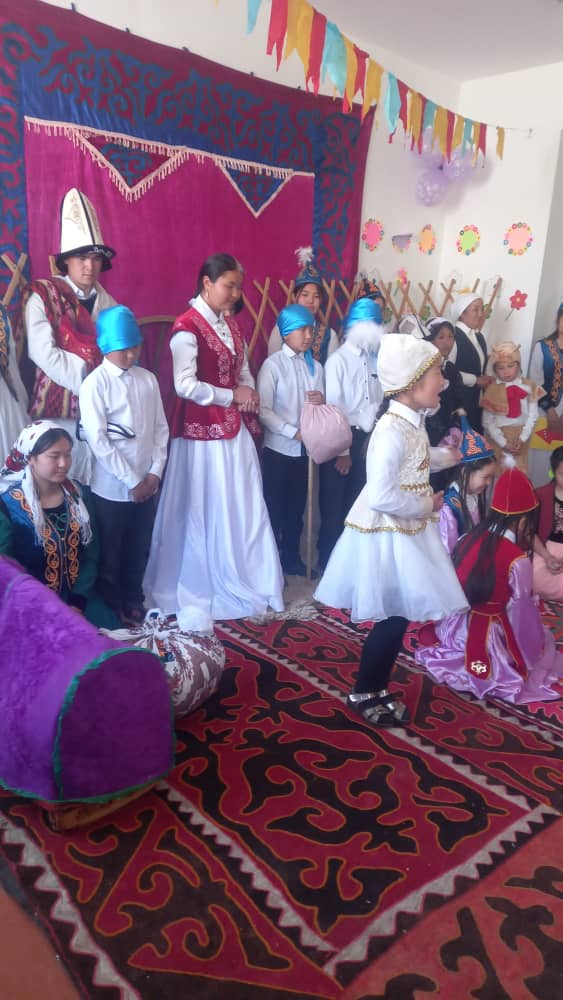 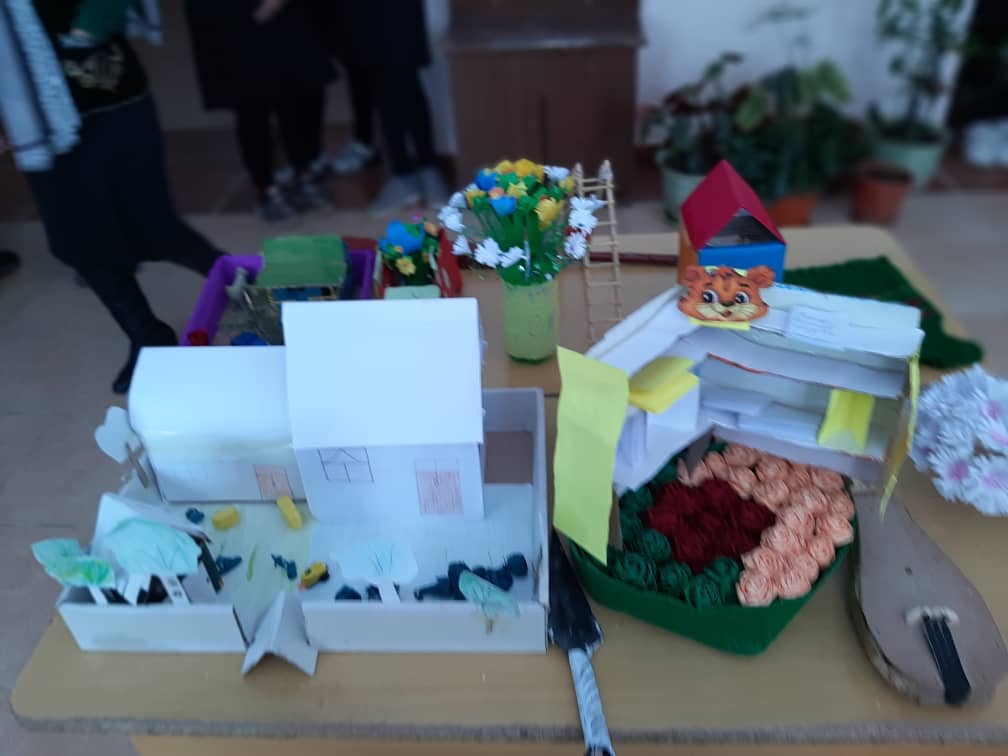 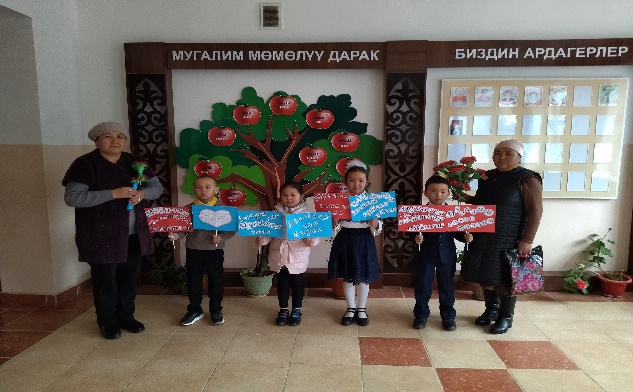 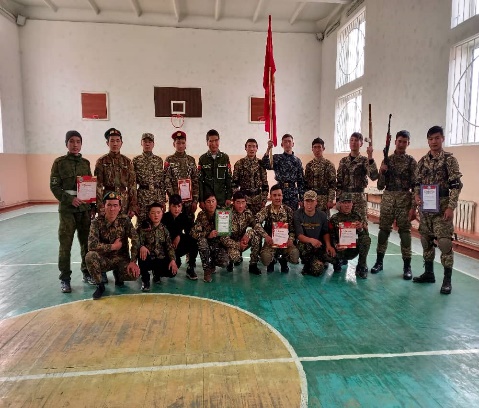 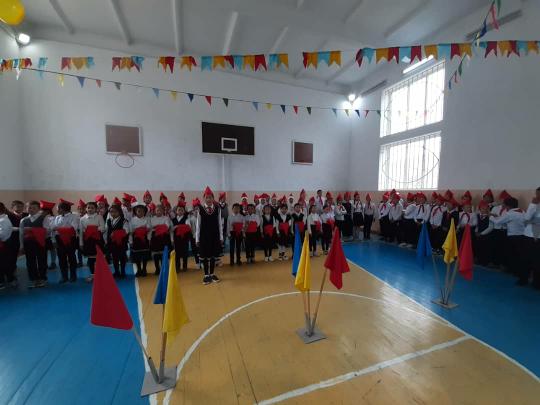         № 78 М.Жолдошалев атындагы орто мектебинин 11- классынын окуучусу Мирбек кызы Аккыз « Мен Кыргызстандык экендигиме сыймыктанам» аттуу кароо - сынагында райондо   11  даражадагы ДИПЛОМ  сыйланды.  Улуу Ата Мекендик согуштун 78 жылдыгына карата  « Жоокер ырлары» кароо- сынагында Мирбек кызы Аккыз  3- орунду багындырды. Мектеп окуучулар арасында кылмыштуулукту, укук бузуларды алдын алуу  жана болтурбоо максатында облустук « Милициянын жаш достору» аттуу кароо- сынагынын райондук этабында № 78 М.Жолдошалиев орто мектеби «активд\\» катышкандыгы \ч\н АРДАК ГРАТОТА менен сыйланды.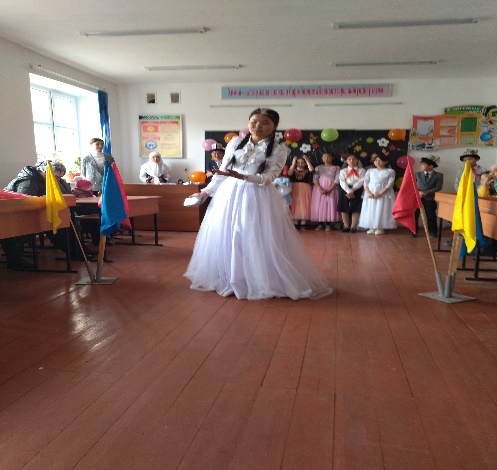 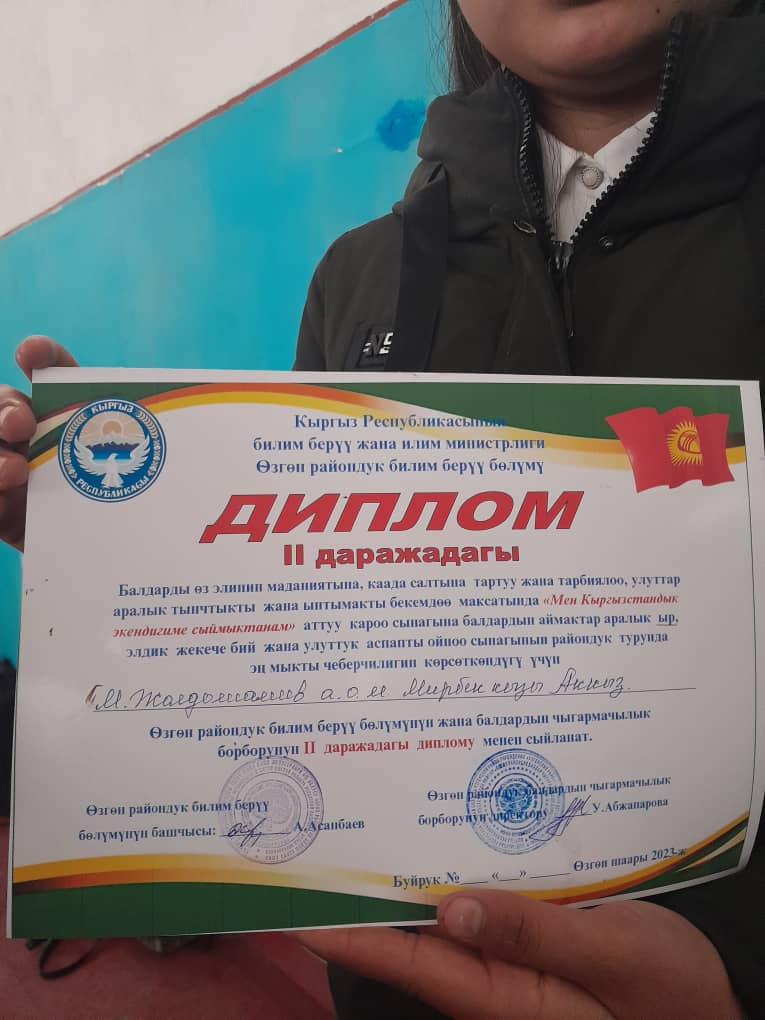 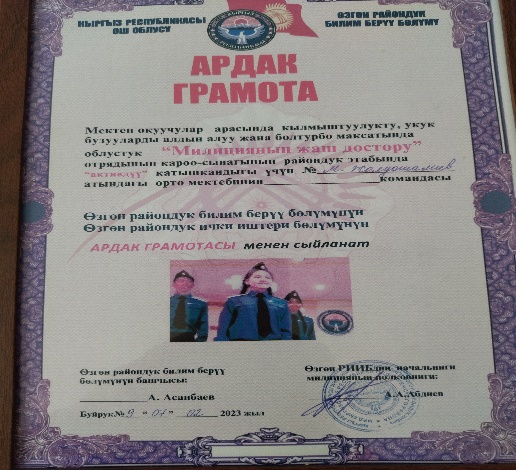 